 Mathematics standard 1 - Scope and sequence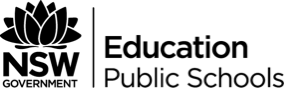 This document references the Mathematics Standard Stage 6 Syllabus © 2017 Copyright Board of Studies NSW for and on behalf of the Crown in right of the State of New South Wales.Year 11Term 1Term 2Term 3Year 12Term 4Term 1Term 2Term 3WeekWeek 1 | Week 2 | Week 3Week 4 | Week 5 | Week 6Week 7 | Week 8 | Week 9 | Week 10UnitMS-A1: Formulae and EquationsMS-S1 Data Analysis (S1.2): Exploring and describing data arising from a single continuous variableMS-S2 Relative Frequency and ProbabilityOutcomesMS11-2MS11-7MS11-9MS11-10MS11-2MS11-7MS11-9MS11-10MS11-8MS11-9MS11-10WeekWeek 1 | Week 2 | Week 3Week 4 | Week 5Week 6 | Week 7 | Week 8Week 9 | Week 10UnitMS-M1 Applications of Measurement (M1.2): Perimeter, area and volumeMS-F1 Money Matters (F1.2): earning and managing moneyMS-F1 Money Matters (F1.3) Budgeting and household expensesMS-M2 Working with TimeOutcomesMS11-3MS11-4MS11-9MS11-10MS11-2MS11-5MS11-6MS11-9MS11-10MS11-2MS11-5MS11-6MS11-9MS11-10MS11-3MS11-4MS11-9MS11-10WeekWeek 1 | Week 2 | Week 3Week 4 | Week 5 | Week 6Week 7 | Week 8 | Week 9 | Week 10UnitMS-S1 Data Analysis (S1.1): Classifying and representing data (grouped and ungrouped)MS-S1 Data Analysis (S1.2): Exploring and describing data arising from a single continuous variableMS-S2 Relative Frequency and ProbabilityOutcomesMS11-2MS11-7MS11-9MS11-10MS11-2MS11-7MS11-9MS11-10MS11-8MS11-9MS11-10WeekWeek 1 | Week 2 | Week 3 | Week 4 | Week 5Week 6 | Week 7 | Week 8 | Week 9 | Week 10UnitMS-M5 Scale DrawingsMS-M3 Right-angled trianglesOutcomesMS1-12-3MS1-12-4MS1-12-9MS1-12-10MS1-12-3MS1-12-4MS1-12-9MS1-12-10WeekWeek 1 | Week 2 | Week 3Week 4 | Week 5Week 6 | Week 7Week 8 | Week 9 | Week 10UnitMS-N1 Networks and Paths (N1.1): NetworksMS-N1 Networks and Paths (N1.2): Shortest pathsMSA-3 Types of Relationships (A3.1): Simultaneous equationsMSA-3 Types of Relationships (A3.2): Graphs of practical situationsOutcomesMS1-12-8MS1-12-9MS1-12-10MS1-12-8MS1-12-9MS1-12-10MS1-12-1MS1-12-6MS1-12-9MS1-12-10MS1-12-1MS1-12-6MS1-12-9MS1-12-10WeekWeek 1 | Week 2 | Week 3Week 4 | Week 5 | Week 6 | Week 7Week 8 | Week 9 | Week 10UnitMS-F2 InvestmentMS-F3 Depreciation and LoansMS-S3 Further Statistical Analysis (S3.1): The statistical investigation process for a surveyOutcomesMS1-12-5MS1-12-9MS1-12-10MS1-12-5MS1-12-9MS1-12-10MS1-12-2MS1-12-7MS1-12-9MS1-12-10WeekWeek 1 | Week 2 | Week 3Week 4 | Week 5 | Week 6Week 7 | Week 8 | Week 9 | Week 10UnitMS-S3 Further Statistical Analysis (S3.2): Exploring and describing data arising from two quantitative variablesMS-M4 RatesRevisionOutcomesMS1-12-2MS1-12-7MS1-12-9MS1-12-10MS1-12-3MS1-12-9MS1-12-10N/A